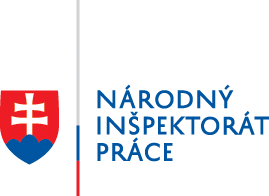 25. január 2019Pozvánka na tlačovú konferenciuPracovné úrazy v roku 2018 Vážení zástupcovia médií,Pozývame Vás na tlačovú konferenciu Národného inšpektorátu práce Slovenskej republiky, ktorá sa uskutoční v sídle NIP na Masarykovej ul. č. 10 v Košiciach v zasadačke generálneho riaditeľa na 5. poschodí dňa31. januára 2019 so začiatkom o 09.00 hod.Témy:Vývoj pracovnej úrazovosti v roku 2018Povinnosti zamestnávateľa  - ako postupovať pri vzniku pracovného úrazu?Preventívne opatrenia NIPSociálna poisťovňa – utrpel som pracovný úraz, na čo mám nárok a ako sa ho môžem domáhať?Na Vaše otázky budú pripravení odpovedať: Ing. Karol Habina, generálny riaditeľ NIP; Mgr. Miroslava Mošonová, riaditeľka Odboru inšpekcie práce NIP; Ing. Ján Trcka, vedúci oddelenia BOZP; Ing. Andrea Oršolitsová, poverená vedúca odboru nemocenského a úrazového poistenia Sociálnej poisťovne, pobočka Košice.Zároveň Vás prosíme, aby ste nám svoju účasť nahlásili vopred mailom alebo telefonicky. Kontakt: Ladislav Kerekeš, hovorca NIP, ladislav.kerekes@ip.gov.sk, tel:+421 908 118 515